Join us for Waterloo's Fall Paint Night!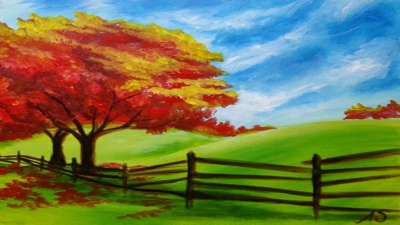 Tuesday, November 14th6:30-8:00 PM in the cafeteriaStudents and their families will have the opportunity to create a Fall Tree painting. It could be a terrific gift for that special someone. All supplies will be provided. Our own Mrs. Huff and Mrs. Schalik will be the instructors.This is similar to the popular painting nights, but this one is kid friendly!  Reserve your space today on the Waterloo PTA website www.waterloopta.org or by returning the bottom portion with payment by Friday, Novembver 3rd.  We can only accept the first 80 people to RSVP with payment. Make checks payable to Waterloo PTA and label the envelope "Paint Night". Questions?  Contact Erin Weidemann (ptawaterloo@gmail.com). Feel free to bring a smock.=========================================================Student(s) Name  ________________________________________________  Teacher(s)_______________________________________________________Parent Name & Phone # ________________________________________________Number of 11" x 14"canvasses ______    x $15.00 = _______________ total due	